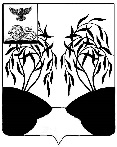 РОССИЙСКАЯ ФЕДЕРАЦИЯ БЕЛГОРОДСКАЯ ОБЛАСТЬ МУНИЦИПАЛЬНЫЙ РАЙОН «РАКИТЯНСКИЙ РАЙОН»ПОСЕЛКОВОЕ СОБРАНИЕГОРОДСКОГО ПОСЕЛЕНИЯ «ПОСЕЛОК ПРОЛЕТАРСКИЙ»Шестидесятое заседаниеР Е Ш Е Н И Е«27» декабря 2022 г.                                                                                    № 5Об утверждении схемы образования (многомандатных, семимандатного, десятимандатного) избирательного округа для проведения выборов депутатов поселкового собрания городского поселения «Поселок Пролетарский» муниципального района «Ракитянский район» Белгородской областиВ соответствии со статьями 5, 18 Федерального закона от 12 июня 2002 года № 67-ФЗ «Об основных гарантиях избирательных прав и права на участие в референдуме граждан Российской Федерации», статьёй 6, 23 Избирательного кодекса Белгородской области, постановлением Ракитянской территориальной избирательной комиссии от 31 октября 2022 года № 15/66-1 «Об определении схемы образования многомандатных избирательных округов для проведения выборов депутатов поселкового собрания городского поселения «Поселок Пролетарский» муниципального района «Ракитянский район» Белгородской области» на основании данных о численности избирателей на территории городского поселения «Поселок Пролетарский» по состоянию на 1 июля 2022 года поселковое собрание городского поселения «Поселок Пролетарский» решило:1.Утвердить схему образования (многомандатных, семимандатного, десятимандатного)   избирательного округа для проведения выборов депутатов поселкового собрания городского поселения «Поселок Пролетарский» муниципального района «Ракитянский район» Белгородской области (приложение №1) и графическое изображение схемы (приложение №2).2.Схему образования (многомандатных, семимандатного, десятимандатного)   избирательного округа для проведения выборов депутатов поселкового собрания городского поселения «Поселок Пролетарский» муниципального района «Ракитянский район» Белгородской области опубликовать в пятидневный срок на сайте городского поселения.3.Решение поселкового собрания городского поселения «Поселок Пролетарский» от 24 января 2013 года № 1 «Об утверждении Схемы образования трех четырехмандатных избирательных округов для проведения выборов депутатов поселкового собрания городского поселения «Поселок Пролетарский» муниципального района «Ракитянский район» Белгородской области» считать утратившим силу.Председатель поселкового собраниягородского поселения«Поселок Пролетарский»                                                                 С. А. Ходосов